             КАРАР                                                                    ПОСТАНОВЛЕНИЕ             22 декабрь 2023	 й.                      № 46                       22 декабря 2023 г.Об утверждении  Программы комплексногоразвития социальной инфраструктуры сельскогопоселения Лемазинский сельсовет муниципального районаДуванский район Республики Башкортостанна 2023-2033 годыВ соответствии с Градостроительным кодексом Российской Федерации, Федеральным законом от 06.10.2003. № 131-ФЗ «Об общих принципах организации местного самоуправления в Российской Федерации», Администрация сельского поселения Лемазинский сельсовет муниципального района Дуванский район Республики Башкортостан, ПОСТАНОВЛЯЕТ:1.Утвердить прилагаемую Программу комплексного  развития социальной инфраструктуры сельского поселения Лемазинский сельсовет муниципального района Дуванский район Республики Башкортостан на 2023-2033 годы.2. Обнародовать настоящее постановление путем размещения текста постановления с приложением на информационном стенде в здании администрации сельского поселения Лемазинский сельсовет муниципального района Дуванский район Республики Башкортостан по адресу:   с. Лемазы, ул. Молодежная, 27  и на  официальном сайте в сети «Интернет».3.   Контроль за  выполнением настоящего постановления оставляю за собой.Глава  сельского поселения                                                                         Н.В. КобяковПриложениек постановлению главысельского поселения Лемазинский сельсоветмуниципального района Дуванский районРеспублики Башкортостан от 22 декабря 2023 г. №46 Программа комплексного развития социальной инфраструктуры сельского поселения Лемазинский сельсовет муниципального района Дуванский район Республики Башкортостан на 2023-2033 годыПаспорт программыПеречень подпрограмм и основных мероприятий1. Введение     Необходимость реализации  Федерального закона от 06.10.2003. № 131-ФЗ «Об общих принципах организации местного самоуправления в Российской Федерации» актуализировала потребность местных властей  в разработке  эффективной  стратегии развития не только на муниципальном уровне, но и на уровне отдельных сельских поселений.     Стратегический план развития сельского поселения отвечает потребностям  и проживающего на его территории населения, и объективно происходящих на его территории процессов. Программа комплексного развития социальной инфраструктуры сельского поселения Лемазинский сельсовет муниципального района Дуванский район Республики Башкортостан (далее – Программа) содержит  чёткое представление  о  стратегических целях, ресурсах, потенциале  и об основных направлениях социального развития сельского поселения на среднесрочную перспективу. Кроме того, Программа содержит совокупность  увязанных по ресурсам, исполнителям и срокам реализации мероприятий, направленных на достижение стратегических целей социального развития сельского поселения.     Цели развития сельского поселения и программные мероприятия, а также необходимые для их реализации ресурсы, обозначенные в Программе,  могут ежегодно корректироваться и дополняться в зависимости от складывающейся ситуации, изменения внутренних и внешних условий.     Разработка настоящей Программы обусловлена необходимостью определить приоритетные по социальной значимости стратегические линии устойчивого развития сельского поселения - доступные для потенциала территории, адекватные географическому, демографическому, экономическому, социокультурному потенциалу, перспективные и актуальные для социума сельского поселения. Программа устойчивого развития направлена на осуществление комплекса мер, способствующих стабилизации и развитию экономики, повышению уровня занятости населения, решению остро стоящих социальных проблем, межведомственной, внутримуниципальной, межмуниципальной и межрегиональной кооперации.     Главной целью Программы является повышение качества жизни населения, его занятости и самозанятости экономических, социальных и культурных возможностей на основе развития сельхозпроизводства, предпринимательства, личных подсобных хозяйств,  торговой инфраструктуры и сферы услуг. Благоприятные условия для жизни населения - это возможность полноценной занятости, получения высоких и устойчивых доходов, доступность широкого спектра социальных услуг, соблюдение высоких экологических стандартов жизни. В первую очередь это налаживание эффективного управления, рационального использования финансов и собственности.      Для обеспечения условий  успешного выполнения мероприятий  Программы, необходимо на уровне каждого сельского поселения разрабатывать механизмы, способствующие эффективному протеканию процессов реализации Программы. К числу таких механизмов относится  совокупность необходимых нормативно-правовых актов, организационных, финансово-экономических,  кадровых и других мероприятий, составляющих условия и предпосылки  успешного выполнения мероприятий Программы и достижения целей социального развития сельского поселения.2. Социально-экономическая ситуация  и потенциал развития  сельского поселения2.1. Анализ социального развития сельского поселенияСельское поселение Лемазинский сельсовет (далее –сельское поселение) находится в северо-восточной части Республики. Административный центр – село Лемазы, расположен в 40 км  от административного центра муниципального района – с. Месягутово. Общая площадь территории поселения 199 га.Наличие земельных ресурсов сельского поселения:таб.12.2   Административное делениеВ состав сельского поселения входят два населенных пункта: с. Лемазы, д. Трапезниковка.  Таб.22.3 Демографическая ситуация Общая  численность  населения сельского поселения на 01.01.2023 года  составила 477 человек. Численность  трудоспособного  возраста  составляет 230 человек (48 % от общей  численности). Данные о возрастной структуре населения на 01. 01. 2023 г.
                                                                                                                                                                            Таб.3     Демографическая ситуация в сельском поселении  в 2023 году не стабильная,  число умерших превышает число родившихся. Баланс  населения  уменьшается, из-за незначительного превышения числа убывших, над числом прибывших на территорию сельского поселения.        Короткая продолжительность жизни, невысокая рождаемость, объясняется следующими факторами: многократным повышением стоимости самообеспечения (питание, лечение, лекарства, одежда),  прекращением деятельности ранее крупных  предприятий, появилась безработица, резко снизились доходы населения. Ситуация в настоящее время начала улучшаться.   Деструктивные изменения в системе медицинского обслуживания также оказывают влияние на рост смертности от сердечно-сосудистых заболеваний, онкологии. На показатели рождаемости влияют следующие моменты:- материальное благополучие;- государственные выплаты за рождение первого и второго ребенка;- наличие собственного жилья;- уверенность в будущем подрастающего поколения.2.4    Рынок труда в сельском поселении   Численность трудоспособного населения - 230 человек. Доля численности населения в трудоспособном возрасте от общей составляет  48 процентов. В связи с отсутствием крупных предприятий, часть трудоспособного населения вынуждена работать за пределами сельского поселения.Таб.4   Из приведенных данных видно, что лишь  60 % граждан трудоспособного возраста трудоустроены. Пенсионеры составляют 22,6%  от общего количества населения. В сельском поселении существует серьезная проблема занятости трудоспособного населения. В связи с этим одной из  главных задач для органов местного самоуправления в сельском поселении должна стать занятость населения. 2.5 Развитие отраслей социальной сферы     Прогнозом на 2023 год и на период до 2033 года  определены следующие приоритеты социального  развития сельского поселения:-повышение уровня жизни населения сельского поселения, в т.ч. на основе развития социальной инфраструктуры;-улучшение состояния здоровья населения на основе доступной широким слоям населения медицинской помощи и повышения качества медицинских услуг;-развитие жилищной сферы в сельском поселении;-создание условий для гармоничного развития подрастающего поколения в сельском поселении;-сохранение культурного наследия.2.6 Культура     На сегодняшний день на территории сельского поселения функционирует одно учреждение культуры: СДК в с. Лемазы (с. Лемазы, ул. Молодежная, д.24). Общая вместимость - 100 мест.     В Доме культуры сельского поселения созданы взрослые и детские коллективы, работают кружки для взрослых и детей различных направлений: театральные, танцевальные, музыкальные и т.д.      Одним из основных направлений работы  является работа по организации досуга детей и подростков, это: проведение интеллектуальных игр, дней молодежи, уличных и настольных игр, викторин и т.д.     Задача в культурно-досуговом учреждении - вводить инновационные формы организации досуга населения и  увеличить процент охвата населения.  Проведение этих мероприятий позволит увеличить обеспеченность населения сельского поселения культурно-досуговыми учреждениями и качеством услуг.2.7 Физическая культура и спорт    Таб.5     В сельском поселении ведется спортивная работа в многочисленных секциях.При школе имеется развитая спортивная площадка, где проводятся игры и соревнования по волейболу, баскетболу, футболу, военно-спортивные соревнования и т.д.В зимний период любимыми видами спорта среди населения является катание на коньках, на лыжах. Имеется универсальная хоккейная коробка, инвентарь частично укомплектован.Сельское поселение достойно представляет многие виды спорта на районных и республиканских  соревнованиях. Наличие спортивных площадок по занимаемой площади превосходит 100% обеспеченность населения по существующим нормативам на количество населения в сельском поселении.2.8    ОбразованиеСистема образования сельского поселения Лемазинский сельсовет включает в себя учреждение дошкольного образования и школу. Филиал МБДОУ детский сад № 16 с. Длуван в с. Лемазы (с. Лемазы, ул. Молодежная, 27) находится в капитальном кирпичном здании, в садике работает 1 группа, общая посещаемость - 39 детей (проектная вместимость 35 мест). ФМБОУ СОШ с. Дуван в с. Лемазы (с. Лемазы, ул. Молодежная, 25) расположена в одноэтажном кирпичном здании, здание состоит из одного корпуса (проектная вместимость 120 мест). В школе обучается 60 человек, в том числе  из других близлежащих сельских поселений 0 человек. На сегодняшний день дефицита мест в образовательных учреждениях в сельсовете нет. Учитывая наличие "запаса" мест в детском саду и школе и убытие постоянного населения, проектирование объектов образования не требуется.   2.9  Здравоохранение                                                  На территории поселения расположено одно учреждение здравоохранения  Лемазинский ФАП (с. Лемазы, ул. Молодежная, 27). Число посещений в день - 8. Причина высокой заболеваемости населения кроется,  в т.ч. и в особенностях проживания на селе:·          низкий жизненный уровень;·          отсутствие средств на приобретение лекарств;·          низкая социальная культура;·          малая плотность населения;·          высокая степень алкоголизации населения сельского поселения.Многие больные обращаются за медицинской помощью лишь в случаях крайней необходимости, при значительной запущенности заболевания и утяжелении самочувствия.2.10 Социальная защита населения Жителям сельского поселения оказывается социальная поддержка в виде социальных выплат и социальной помощи престарелым гражданам.2.11 Жилищный фондЖилой фонд сельского поселения Лемазинский сельсовет представлен в основном одно  этажными индивидуальными жилыми домами. Общая площадь жилого фонда составляет 8,097 тыс. кв. м. (в т. ч. с. Лемазы – 8,097 тыс. кв. м, д. Трапезниковка - 0 тыс. кв. м) В среднем на одного жителя приходится 16,9 кв. м. жилых помещений. Доля ветхого жилья составляет 35 кв. м.Жители сельского поселения активно участвуют в различных программах по обеспечению жильем: «Устойчивое развитие сельских территорий»,  «Обеспечение молодых семей» и т.д.             К услугам  ЖКХ,  предоставляемым  в сельском поселении,  относится водоснабжение,  электроснабжение и газоснабжение. Развитие среды проживания населения сельского поселения  создаст непосредственные условия для повышения качества жизни нынешнего и будущих поколений жителей. Перед органами местного самоуправления сельского поселения стоит задача развития коммунальной инфраструктуры, повышения эффективности и надежности функционирования жилищно-коммунального комплекса. Сельское поселение не может развиваться без учета состояния и перспектив развития инженерных систем жизнеобеспечения, которые включают в себя такие составные части, как теплоснабжение, газоснабжение, электроснабжение и водоснабжение.Непосредственно под развитием систем коммунальной инфраструктуры сельского поселения понимается проведение комплекса мероприятий нормативно-правового, организационного и иного характера, направленных на повышение качества жизни населения сельского поселения, понимание жителями сельского поселения сложности проводимой коммунальной реформы, а также подготовку и проведение соответствующих инвестиционных программ.3. Основные стратегические направления развития сельского поселения     Из анализа вытекает, что стратегическими направлениями развития сельского поселения должны стать следующие действия: Экономические:1.    Содействие развитию крупному туристическому бизнесу, и вовлечение его как потенциального инвестора для выполнения социальных проектов восстановление объектов образования, культуры и спорта.   2.    Содействие развитию  малого бизнеса через помощь в привлечении льготных кредитов на проекты, значимые для развития сельского поселения и организации новых рабочих мест.           Социальные:1.  Развитие социальной инфраструктуры, образования, здравоохранения, культуры, физкультуры и спорта:   - участие в отраслевых  районных, республиканских программах, Российских и международных грантах по развитию и укреплению данных отраслей;-содействие предпринимательской инициативы по развитию данных направлений и всяческое ее поощрение  (развитие и увеличение объемов платных услуг предоставляемых учреждениями образования, здравоохранения, культуры, спорта на территории сельского поселения).  2.    Развитие личного подворья граждан, как источника доходов населения.- привлечение льготных кредитов из республиканского бюджета на развитие личных подсобных хозяйств;-помощь населению в реализации продуктов  с личных подсобных хозяйств;-поддержка предпринимателей осуществляющих закупку продукции с личных подсобных хозяйств на выгодных для населения условиях;  3.   Содействие в привлечении молодых специалистов в сельское поселение (фельдшеров, учителей, работников культуры, муниципальных служащих); -помощь членам их семей в устройстве на работу; -помощь в решении вопросов по приобретению  этими  специалистами жилья через районные, республиканские и федеральные программы, направленные на строительство приобретения жилья, помощь в получении кредитов, в том числе ипотечных на жильё;4.    Содействие в обеспечении социальной поддержки слабозащищенным слоям населения:-консультирование, помощь в получении субсидий, пособий различных льготных выплат;-содействие в привлечении бюджетных средств, спонсорской помощи для поддержания одиноких пенсионеров, инвалидов, многодетных семей (заготовка твердого топлива, пиломатериал для ремонта жилья, проведение ремонта жилья,  лечение в учреждениях здравоохранения, льготное санаторно - курортное лечение);5.   Привлечение средств из республиканского и федерального бюджетов на укрепление жилищно-коммунальной сферы: - на строительство водопроводов; - по ремонту и строительству жилья;- по программам молодая семья, сельское жилье, жилье для молодых специалистов, ипотечное кредитование для строительства приобретения жилья гражданами, работающими проживающими на территории сельского поселения;6.   Содействие в развитии систем телефонной и сотовой связи, охват сотовой связью удаленных и труднодоступных населенных пунктов сельского поселения.7.   Освещение населенных пунктов сельского поселения.8.   Привлечение средств  из республиканского и федерального бюджетов на строительство и ремонт  дорог внутри населенных пунктов.9.  Привлечение средств из бюджетов различных уровней для благоустройства населенных пунктов сельского поселения.4. Система основных программных мероприятий по развитию сельского поселения.  Задача формирования стратегии развития такого сложного образования, каковым является сельское поселение, не может быть конструктивно решена без  анализа, выявления  и адекватного описания его важнейших  характеристик. Для этих целей при разработке Программы был использован эффективный инструмент исследования объектов подобного рода - системный анализ, который позволил воспроизвести основные системные характеристики сельского поселения, показать механизмы его функционирования и развития. Использование инструментов системного анализа обусловлено необходимостью учета сложности и многообразия экономических, социальных, политических и других факторов, влияющих на развитие сельского поселения. С данных позиций сельское поселение  представляет собой сложную систему, которая характеризуется совокупностью различных подсистем, сложными и многочисленными взаимосвязями между ними, динамичностью протекающих процессов.  Использование системного анализа для  разработки Программы позволило выявить и описать основные сферы деятельности в сельском поселении. Таковыми являются: производственная сфера, сфера управления и развития, а также сферы обеспечения условий функционирования и поддержания работоспособности основных элементов, составляющих основу сельского поселения.Мероприятия Программы социального развития сельского поселения включают как планируемые к реализации инвестиционные проекты, так и совокупность различных  организационных мероприятий, сгруппированных по указанным выше системным признакам. Перечень  основных программных мероприятий на период 2023-2033 гг., ответственных исполнителей  и ожидаемых результатов от их реализации с указанием необходимых объемов и потенциальных источников финансирования, приведены ниже.Таблица 8 «Объекты местного значения в сфере образования»:существующие параметры: Филиал МБОУ СОШ с. Дуван в с. Лемазы:Детский сад с. Лемазы:Планируемые работы:Филиал МБОУ СОШ с. Дуван в с. Лемазы:Детский сад с. Лемазы: Таблица 9 «Объекты местного значения в сфере культуры»Согласно письму МБУ КДЦ Лемазинский СДК муниципального района Дуванский район Республики Башкортостан № от 28.11.2023 г. (вх. №242 от 28.11.2023 г.), мероприятия по новому строительству, реконструкции и модернизации объекта культуры на территории сельского поселения Лемазинский сельсовет не запланированы.Таблица 10 «Объекты местного значения в сфере осуществления местного самоуправления»Таблица 11 «Объекты местного значения в сфере здравоохранения»1) существующие параметры: планируемые работы: не требуются5.   Оценка эффективности мероприятий Программы    Выполнение включённых в Программу организационных мероприятий и инвестиционных проектов, при условии разработки эффективных механизмов их реализации и поддержки со стороны местных администраций,  позволит достичь следующих показателей социального развития  сельского поселения в 2023 году по отношению к 2033 году.         За счет активизации предпринимательской деятельности, ежегодный рост объемов  производства в сельском поселении. Соответственно, увеличатся объёмы налоговых поступлений в местный бюджет. При выполнении программных мероприятий ожидается рост объёмов производства сельскохозяйственной продукции в крестьянско-фермерских хощяйствах и в личных подсобных хозяйствах граждан.  В целях оперативного отслеживания и контроля хода осуществления Программы, а также оценки влияния результатов реализации Программы на уровень социально-экономического развития района в рамках выделенных приоритетов проводится и ежегодный  мониторинг по основным целевым показателям социально-экономического развития территории.6.    Организация  контроля  за реализацией Программы            Организационная структура управления Программой базируется на существующей схеме исполнительной власти  сельского поселения.             Общее руководство Программой осуществляет Глава сельского поселения, в функции которого в рамках реализации Программы входит определение приоритетов, постановка оперативных и краткосрочных целей Программы.                          Оперативные функции по реализации Программы осуществляют штатные сотрудники Администрации сельского поселения под руководством Главы  сельского поселения. Глава сельского поселения осуществляет следующие действия:            - рассматривает и утверждает план мероприятий, объемы их финансирования и сроки реализации;            - выносит заключения о ходе выполнения Плана, рассматривает предложения по внесению изменений по приоритетности отдельных программных направлений и мероприятий;            - взаимодействует с районными и республиканскими органами исполнительной власти по включению предложений сельского поселения в районные и республиканские целевые программы;            -ведет контроль за выполнением годового плана действий и подготовка отчетов о его выполнении;            -осуществляет руководство по:подготовке перечня муниципальных целевых программ сельского поселения, предлагаемых   к финансированию из районного и республиканского бюджета на очередной финансовый год;реализации мероприятий Программы сельского поселения.             Специалист Администрации сельского поселения осуществляет следующие функции:             -подготовка проектов нормативных правовых актов по подведомственной сфере по соответствующим разделам Программы;            -подготовка проектов программ сельского поселения по приоритетным направлениям Программы;            -формирование бюджетных заявок на выделение средств из муниципального бюджета сельского поселения;             -подготовка предложений, связанных с корректировкой сроков, исполнителей и объемов ресурсов по мероприятиям Программы;            -прием заявок предприятий и организаций, участвующих в Программе, на получение поддержки для реализации разработанных ими мероприятий или инвестиционных проектов;            -предварительное рассмотрение предложений и бизнес-планов,  представленных участниками Программы для получения поддержки, на предмет экономической и социальной значимости;7.   Механизм обновления Программы     Обновление Программы производится:- при выявлении новых, необходимых к реализации мероприятий;- при появлении новых инвестиционных проектов, особо значимых для территории;- при наступлении событий, выявляющих новые приоритеты в развитии сельского поселения, а также вызывающих потерю своей значимости отдельных мероприятий.Программные мероприятия могут также быть скорректированы в зависимости от изменения ситуации на основании обоснованного предложения исполнителя. По перечисленным выше основаниям Программа может быть дополнена новыми мероприятиями с обоснованием объемов и источников финансирования. 8. Заключение     Реализация Программы строится на сочетании функций, традиционных для органов управления сельским поселением (оперативное управление функционированием и развитием систем сельского поселения), и новых (нетрадиционных) функций: интеграция субъектов, ведомств, установления между ними партнерских отношений, вовлечение в процесс развития новых субъектов (например, других муниципальных образований, поверх административных границ), целенаправленного использования творческого, культурного, интеллектуального, экономического потенциалов сельского поселения. Ожидаемые результаты:За период осуществления Программы будет создана база для реализации стратегических направлений развития сельского поселения, что позволит ей достичь высокого уровня социального развития: 1. реконструкция уличного освещения обеспечит устойчивое энергоснабжение сельского поселения;  2. улучшение культурно-досуговой  деятельности будет способствовать формированию здорового образа жизни среди населения, позволит приобщить широкие слои населения к культурно-историческому наследию;3. привлечения внебюджетных инвестиций в экономику сельского поселения;4. повышения благоустройства сельского поселения;5. формирования современного привлекательного имиджа сельского поселения;6. устойчивое развитие социальной инфраструктуры сельского поселения.Реализация Программы позволит: 1) повысить качество жизни жителей  сельского поселения; 2) привлечь население сельского поселения к непосредственному участию в реализации решений, направленных на улучшение качества жизни; 3) повысить степень социального согласия, укрепить авторитет органов местного самоуправления.       Социальная стабильность в сельском поселении в настоящее время могут быть обеспечены только с помощью продуманной целенаправленной социально-экономической политики. И такая политика может быть разработана и реализована  через программы социально-экономического развития сельских поселений. Переход к управлению сельским поселением через интересы благосостояния населения, интересы экономической стабильности и безопасности, наполненные конкретным содержанием и выраженные в  форме программных мероприятий, позволяет обеспечить  социально-экономическое развитие, как отдельных сельских поселений, так и муниципального образования в целом. Разработка и принятие  среднесрочной программы развития сельского поселения позволяет закрепить приоритеты социальной, финансовой, инвестиционной, экономической политики, определить последовательность и сроки решения накопившихся за многие годы проблем. А целевые установки Программы и создаваемые  для её реализации механизмы, закрепляющие «правила игры» на территории сельского поселения, позволят значительно повысить деловую активность управленческих и предпринимательских кадров сельского поселения, создать необходимые условия для активизации экономической и хозяйственной деятельности на его территории.Баш7ортостан Республика3ы Дыуан районымуниципаль районыны8Лемазы  ауыл  советыуыл бил2м23е хакими2те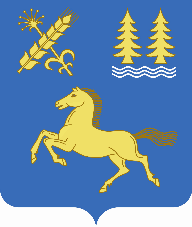 Администрация сельского поселения Лемазинский сельсовет муниципальногорайона Дуванский районРеспублики БашкортостанНаименование программы:Программа комплексного развития социальной инфраструктуры сельского поселения Лемазинский сельсовет муниципального района Дуванский район Республики Башкортостан на 2023-2033 годы.Основание разработки программы:Градостроительный Кодекс Российской Федерации, Федеральный Закон от 06.10.2003. № 131-ФЗ «Об общих принципах организации местного самоуправления в Российской Федерации», Устав сельского поселения Лемазинский сельсовет муниципального района Дуванский район Республики Башкортостан.Заказчик программы:  Администрация  сельского поселения Лемазинский сельсовет муниципального района Дуванский район Республики БашкортостанРазработчик программы:Администрация  сельского поселения Лемазинский сельсовет муниципального района Дуванский район Республики БашкортостанОсновная цель программы:Развитие социальной инфраструктуры сельского поселения Лемазинский сельсовет муниципального района Дуванский район Республики Башкортостан (далее - сельское поселение)Задачи программы:1. Создание правовых, организационных и экономических условий для перехода к устойчивому социальному развитию сельского поселения, эффективной реализации полномочий органов местного самоуправления;2. Развитие и расширение информационно-консультационного и правового обслуживания населения;3. Развитие социальной инфраструктуры, образования, здравоохранения, культуры, физкультуры и спорта: повышение роли физкультуры и спорта в деле профилактики правонарушений, преодоления распространения наркомании и алкоголизма;4.Сохранение объектов культуры и активизация культурной деятельности;5. Развитие личных подсобных хозяйств;6.Создание условий для безопасного проживания населения на территории сельского поселения.7.Содействие в привлечении молодых специалистов в сельское поселение (врачей, учителей, работников культуры, муниципальных служащих);8.Содействие в обеспечении социальной поддержки слабозащищенным слоям населения.Сроки реализации Программы:2023-2033 годыОсновные исполнители программы:- Администрация  сельского поселения;- предприятия, организации, предприниматели сельского поселения;- население сельского поселения.Источники финансирования Программы (млн. руб.)Программа финансируется из местного, районного, республиканского и федерального бюджетов, инвестиционных ресурсов банков, предприятий, организаций, предпринимателей.Система контроля за исполнением Программы:Собрание представителей  населения сельского поселенияВид использованияПлощадь, гаСтруктура, %Общая площадьпашня19910310051пастбищ, всего5829в т.ч. суходольных5829итого с/х угодий16180кустарников, всего10,5под водой, всего10,5под постройками, дворами2010под дорогами, улицами, площадями168№ п/пНаименование населённого пунктаКоличество жителейчел. (по данным ВПН 2020 г.)1с. Лемазы (административный центр)4942д. Трапезниковка0Название населённого пунктаЧислен-ность постоянного населения, чел.Дети от 0 до 7 лет, чел.Дети от 7 до 18 лет, чел.Население в трудоспособном возрастеНаселение старше трудоспо-собного возрастас. Лемазы4777762230108д. Трапезниковка00000ИТОГО:4777762230108Кол-во жителей всего	477Кол-во жителей трудоспособного возраста	230Количество трудоустроенных жителей	140% работающих от общего кол-ва  жителей	29,3% работающих от жителей трудоспособного возраста60Количество дворов163Кол-во дворов, занимающихся ЛПХ	163Кол-во пенсионеров	108№Наименование объектаАдрес	Мощность, площадь пола	Состояние123451Спортивный зал ФМБОУ СОШ с. Дуван в с. Лемазыс. Лемазы, ул. Молодежная, д.25147 кв.мудовлетворительное№ Наиме-нование объектаМесто-положение (адрес)Год ввода в эксплуатациюПлощадь, кв.м.Технико-экономические параметры (мощность, пропускная способность)Год проведения последнего ремонтаНеобходимость проведения реконструкции, капитального ремонта, либо др. видов работФилиал Муниципальное бюджетное общеобразовательное учреждение средняя общеобразовательная школа села Дуван в с. Лемазы муниципального района Дуванский район Республики Башкортостан452538, Дуванский район, с. Лемазы, ул.Молодежная, д.251.Здание старой школы — 1969г.930,9120 посадочных мест1) 2016 г — капитальный ремонт оконных блоков2) 2017 г. - капитальный ремонт оконных блоков, строительство внутреннего туалета1.Замена полов. № Наиме-нование объектаМесто-положение (адрес)Год ввода в эксплуатациюПлощадь, кв.м.Технико-экономические параметры (мощность, пропускная способност)Год проведения последнего ремонтаНеобходимость проведения реконструкции, капитального ремонта, либо др. видов работФМБДОУ Детский сад № 16 с. Дуван в с. Лемазыс. Лемазы, ул.Молодежная,272008г.119135--Ремонт крыльца запасного выхода.№п/пНазначение инаимено-вание объектаМестопо-ложениеобъектаВид работ, которыйпланируется Срок, год.Основные характеристики объектаОсновные характеристики объектаОсновные характеристики объектаОриентировочная стоимость, руб.№п/пНазначение инаимено-вание объектаМестопо-ложениеобъектаВид работ, которыйпланируется Срок, год.Площадь зем.участка, гаПлощадь объектаИные характеристикиОриентировочная стоимость, руб.1.Муниципальное бюджетное общеобразовательное учреждение средняя общеобразовательная школа села Дуван в с. Лемазы муниципального района Дуванский район район Республики Башкортостан452538, Дуванский район, с. Лемазы, ул.Молодежная, д.25Замена полов2024г931 кв.м.800 000,002.Муниципальное бюджетное общеобразовательное учреждение средняя общеобразовательная школа села Дуван в с. Лемазы муниципального района Дуванский район район Республики Башкортостан452538, Дуванский район, с. Лемазы, ул.Молодежная, д.253.Муниципальное бюджетное общеобразовательное учреждение средняя общеобразовательная школа села Дуван в с. Лемазы муниципального района Дуванский район район Республики Башкортостан452538, Дуванский район, с. Лемазы, ул.Молодежная, д.254.Муниципальное бюджетное общеобразовательное учреждение средняя общеобразовательная школа села Дуван в с. Лемазы муниципального района Дуванский район район Республики Башкортостан452538, Дуванский район, с. Лемазы, ул.Молодежная, д.25№п/пНазначение инаименование объектаМестопо-ложениеобъектаВид работ, которыйпланируется Срок, год.Основные характеристики объектаОсновные характеристики объектаОсновные характеристики объектаОриентировочная стоимость,  руб.№п/пНазначение инаименование объектаМестопо-ложениеобъектаВид работ, которыйпланируется Срок, год.Ориентировочная стоимость,  руб.№п/пНазначение инаименование объектаМестопо-ложениеобъектаВид работ, которыйпланируется Срок, год.Ориентировочная стоимость,  руб.№п/пНазначение инаименование объектаМестопо-ложениеобъектаВид работ, которыйпланируется Срок, год.Площадь зем.участка, гаПлощадь объектаИные характеристикиОриентировочная стоимость,  руб.1.    ФМБДОУ Детский сад № 16 с.Дуван в  с. Лемазыс. Лемазы, ул. Молодежная, д.25Ремонт крыльца запасного выхода20245 кв.м.40000,00№п/пНаименованиеучрежденийЕд. измер.Расчет пок-льна 1000 чел.РасчетныйпоказательРасчетныйпоказательПримечания№п/пНаименованиеучрежденийЕд. измер.Расчет пок-льна 1000 чел.сущ. чел.расч.срокчел.Примечания1Сельский дом культурымест1002филиал библиотекитыс.ед. хран, чит. мест10№п/пНаименованиеучрежденийЕд. измер.Расчетный показательна 1000 чел.РасчетныйпоказательРасчетныйпоказательПримечания№п/пНаименованиеучрежденийЕд. измер.Расчетный показательна 1000 чел.сущ. чел.расч.срок чел.Примечания1Отделение связиобъект1№ Наиме-нование объектаМесто-положение (адрес)Год ввода в эксплуатациюПлощадь, кв.м.Технико-экономические параметры (мощность, пропускная способность)Год проведения последнего ремонтаНеобходимость проведения реконструкции, капитального ремонта, либо др. видов работЛемазинский ФАП452538, Дуванский район, с.Лемазы, ул.Молодежная, д.2720081448 посещений в день--